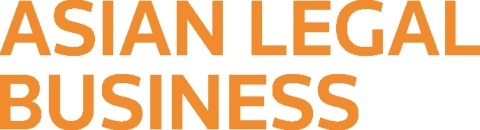 2019 ALB China Top 15 IP Lawyers2019 ALB China 十五佳知识产权律师申报表Please direct all submissions to TRALB.Ranking@thomsonreuters.com 请把所有的申请表发至TRALB.Ranking@thomsonreuters.comThe deadline for submission is September 18, 2019提交截止日期为2019年9月18日Basic details 基本信息Career highlights执业生涯突出表现Please clearly mark CONFIDENTIAL next to the names or deals that are not publishable. 如有名字或交易不能发表，请明确在其旁边标注“保密”Recommendations推荐与评价Candidate name被提名律师姓名Firm所在事务所Practice area(s)执业领域Location工作地点Nationality国籍Current Title 职务级别Years of legal career从业年限Bar qualification(s) and Time执业资格及获得年份Highest degree and school最高教育程度和毕业院校Years in current firm当前律所工作年限Previous firm(s) and duration (If applicable)此前工作经历及年份（如有）Please list up to five of the most important IP cases or matters.请列举候选人代理过的代表性知识产权案件或项目，不超过5项。（Please specify the complexity, impact, innovation or improvement of the achievements, deals, cases and work. 请描述出工作内容的复杂性、创新性、影响或改进。）Please list up to five of the most significant work in the last 12 months.请列举候选人过去12个月中最重要的知识产权案件或项目，不超过5项。（Please specify the complexity, impact, innovation or improvement of the achievements, deals, cases and work. 请描述出工作内容的复杂性、创新性、影响或改进。）Please list up to 5 of candidate’s key IP clients.请列举不超过5个候选人最主要的知识产权方面的客户。Please list up to 5 new IP clients wins in the past 12 months.请列举不超过5个在过去12个月中的新的知识产权方面的客户 。Please list any significant accolades the candidate has received for work in the form of public recognition, awards etc.候选人曾获得奖项。Some client comments the candidate has received (If available, please name a client contact for reference)客户对候选人有何评价(如有可能请提供一位客户作为推荐人) *Clients may receive ALB emails.候选人提供的客户推荐人，可能收到ALB排名、活动、调研相关邮件。Comments from managing partner or colleague (If available, please name a contact for reference)律所领导或同事对候选人有何评价(如有可能请提供一位领导或同事作为推荐人)